中國文化大學教育部高教深耕計畫計畫成果紀錄表景祥公司諮詢摘要紀錄時間：111年11月24日 14:00~16:00地點：新竹景祥藝品公司諮詢者：景祥公司鄭世雄先生摘要紀錄：景翔藝品公司成立於1983年，創辦人為鄭世雄先生，鄭先生投入玻璃產業進行玻璃藝術創作與生產迄今已超過三十年。以考工記「材有美，工有巧」的精神，堅持台灣製造、設計，實踐台灣良品，發揚台灣工藝之美。在第二代鄭銘梵擔任藝術總監一職後，成立新品牌「樂玻璃」，其精神帶有樂活之意。以玻璃為主要媒材，結合藝術、工藝、設計、創意之大成，希望寓藝術於生活，達到提升生活品味的效果。該公司投入玻璃產業逾三十年，為新竹地區最具歷史之玻璃藝品生產廠之一，具有相當豐富的經驗與技術，創作的玻璃產品在市場也均獲好評，更拿下5項首獎、45項獎牌，深獲藝文界的肯定。並致力於玻璃藝術推廣與創新研發，打造精緻、文化、創新的企業理念。景祥公司現今主要生產技術可以分為噴燈熱塑與脫蠟鑄造二種。「噴燈熱塑拉絲技法」全憑師傅的經驗與耐力，面對著 1200℃ 的火焰，純手工技法數十道至百餘道，持續數小時才能完成。過程中有相當比例的不良品必須銷毀，可說是從火中燒成的完美藝術結晶，價值非凡。「脫蠟鑄造技法」每件作品須數十道精緻工法完成。此一堅持以慢工出細活的專業倫理，用體力、心力與時間的消耗，才能淬鍊出琉璃去蕪存菁的細膩、晶瑩剔透的美麗。新竹玻璃於1960-80年間大放異彩，大約興盛了20多年，當年由於勞工成本低、產品品質穩定，加上來自日本的加工技術，全世界玻璃製品約有4成來自台灣，玻璃工藝外銷歐美曾風光一時，如今卻被稱為「夕陽產業」，翻開一頁新竹玻璃史，讓人不勝唏噓。一件美麗的藝術品，需要工廠裡數十名員工各司其職，分工合作才能完成。最前線的師傅，站在烈焰前，不停的攪動玻璃原料。待原料熔成膏狀後，再從攝氏一千五百度的窯爐中，取出團狀的玻璃膏當作基底，沾染色料後放入加熱爐中，讓玻璃染色，過程中還要不斷的塑形、口吹，一手轉動玻璃，一手拉出形體。製作玻璃的過程，猶如與時間賽跑，打鐵要趁熱，雕塑「玻璃」更要趁「熱」!可別小看這看似簡單的製作過程，師傅們至少都已經有十年以上的經驗，張開雙手更是大大小小的燙傷痕跡，不僅手法老練、技巧高超，腦子裡還要不斷地跑出新設計新點子。要振興台灣的傳統玻璃產業，台灣應該要走「量少多樣」的模式，早期台灣的玻璃產業大多為固定樣式、大量生產，但因為經濟誘因這種模式已經外移大陸，台灣不斷被壓縮，無法抗衡。所以現在應著重於精緻的「高單價的工藝品」，這些工藝品以獨一無二、具獨特藝術價值為賣點，除此之外「客製化」訂單也是有別以往的新模式，針對每個廠商的需求，定製出每個產品的專屬瓶身。玻璃產業在台灣深耕了一甲子，歷經了台灣各個重要時刻，經歷興衰。現今環境改變已成定局，人才流失也無法補救，但「台灣最美的風景是人」，實際上仍有許多人在為玻璃產業付出、貢獻，開發新技術，將玻璃應用在更多層面上，希望能在這座對於玻璃產業充滿歷史以及情懷的土地，繼續打拼，不斷的傳承並且發揚光大!子計畫USR Hub 陶瓷產業人才培力計畫USR Hub 陶瓷產業人才培力計畫具體作法陶瓷產業參訪陶瓷產業參訪主題景祥玻璃藝品公司景祥玻璃藝品公司內容（活動內容簡述/執行成效）主辦單位：化工與材料工程學系活動日期：111年11月24日12:00~18:00活動地點：新竹景祥藝品公司領 隊：陳彥友參與人數： 15 人（教師 2  人、學生 13 人、行政人員   人、校外   人）內    容：本次活動為參訪新竹景祥公司，該公司主要產品為陶瓷玻璃與琉璃藝品，本次活動為參訪該公司位於新竹的生產工廠，中午12時集合用餐後，隨即前往新竹景祥藝品公司，經過公司簡介後進行該公司產品的參觀與介紹，以及製造工藝說明，隨即進入生產廠區進行參觀，其中該公司特別現場示範玻璃製品的加工技術，並且進行現場實作展示，該公司當日現場並無脫蠟鑄造生產，僅已靜態設施進行介紹。執行成效：藉由此次的參訪活動，同學對於陶瓷產業中的玻璃與琉璃製造工藝有了一定的認識，並且瞭解了詳細的製造程序，以及生產廠區的實際狀態，對於將來有意投入該產業的學生，或是對該產業有興趣的學生，收穫相當不錯。主辦單位：化工與材料工程學系活動日期：111年11月24日12:00~18:00活動地點：新竹景祥藝品公司領 隊：陳彥友參與人數： 15 人（教師 2  人、學生 13 人、行政人員   人、校外   人）內    容：本次活動為參訪新竹景祥公司，該公司主要產品為陶瓷玻璃與琉璃藝品，本次活動為參訪該公司位於新竹的生產工廠，中午12時集合用餐後，隨即前往新竹景祥藝品公司，經過公司簡介後進行該公司產品的參觀與介紹，以及製造工藝說明，隨即進入生產廠區進行參觀，其中該公司特別現場示範玻璃製品的加工技術，並且進行現場實作展示，該公司當日現場並無脫蠟鑄造生產，僅已靜態設施進行介紹。執行成效：藉由此次的參訪活動，同學對於陶瓷產業中的玻璃與琉璃製造工藝有了一定的認識，並且瞭解了詳細的製造程序，以及生產廠區的實際狀態，對於將來有意投入該產業的學生，或是對該產業有興趣的學生，收穫相當不錯。活動照片(檔案大小以不超過2M為限) 活動照片電子檔名稱(請用英數檔名)活動照片內容說明(每張20字內)活動照片(檔案大小以不超過2M為限) 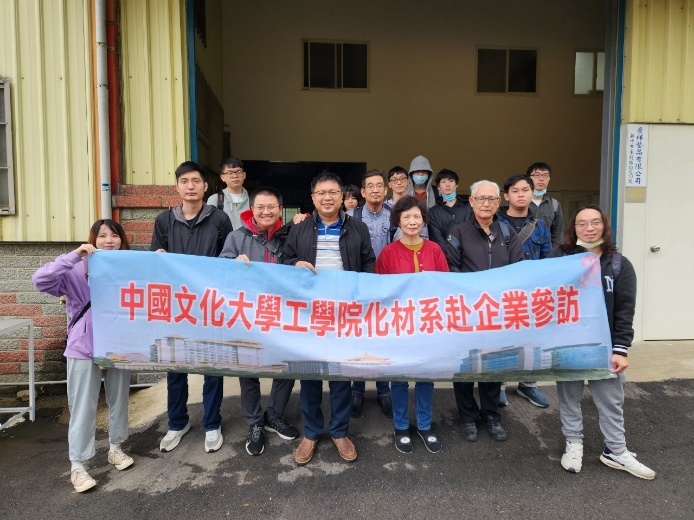 參訪景祥公司合照活動照片(檔案大小以不超過2M為限) 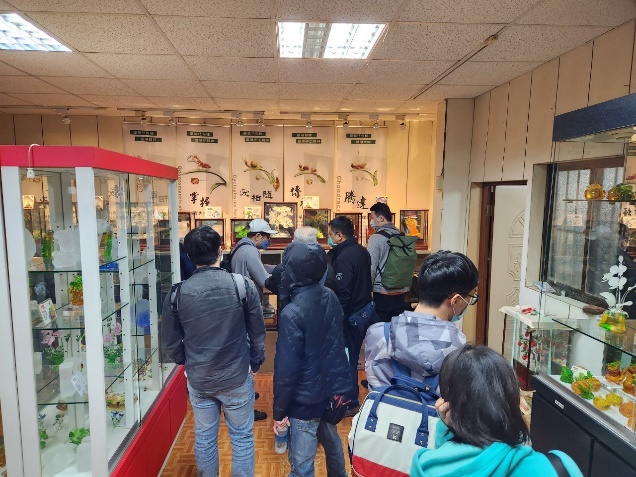 學生參觀玻璃與琉璃作品展示活動照片(檔案大小以不超過2M為限) 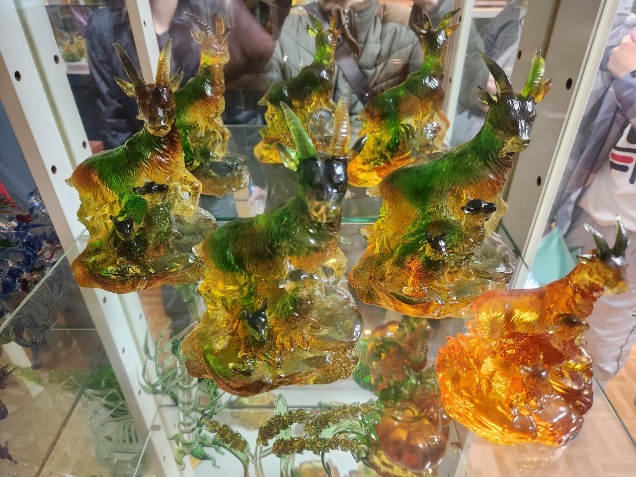 景祥公司脫蠟鑄造琉璃作品活動照片(檔案大小以不超過2M為限) 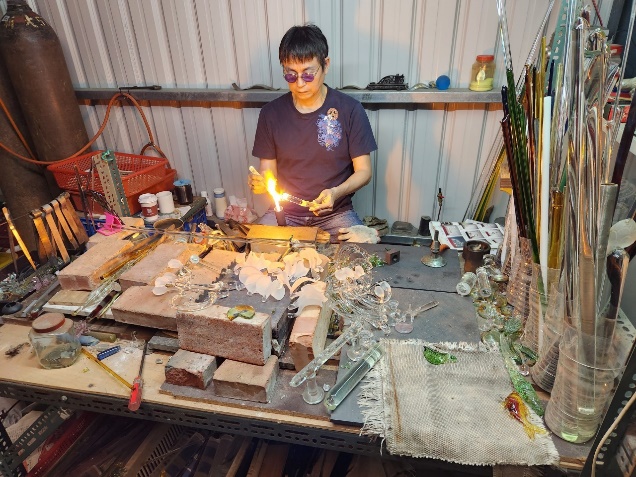 玻璃作品實作展示活動照片(檔案大小以不超過2M為限) 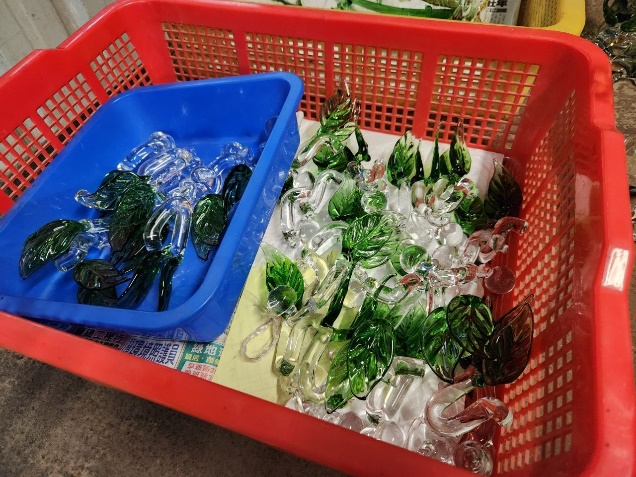 玻璃作品示範作品